GAYASUDDIN SULAIMANIProfessional Expertise and Achievement’sProactive, Self-motivated, Result oriented Achiever with over 22 years of vibrant experience in Maintaining and delivering Technology in Hotels and Malls.Information Technology, Telecommunication, Electrical Low Voltage Infrastructure and Hotel room Automation.Reporting of IT Systems Operations and management of 9 hotels and malls.Vendor management, and IT Budgeting. Enterprise Resource Planning software implementation, Software Development.Multi Crore projects and delivering cost effective IT solutions.Designing, planning, execution of IT and Telecommunication infrastructure project of a 1 million square feet mall  valued around 1 Crore.Hotel Projects as per standards of International Chain of Hotels Like Marriott International and Tune Hotels.Business Development of IBS/BTS Mobile Tower, net earnings of over 1 crore per year with no Capital and operational Expenditure.Career Brief’sExecution and commissioning of 12 IT Infrastructure projects.Commissioning large hotel projects of 247 rooms (Courtyard by Marriott Chennai) and a High Class 1 million sqft Mall (Infiniti 2) from 1996 to 2012 during K Raheja Group tenure.And PC hardware and peripheral repairs, migration of all Hotel’s Network Operating System from Novell Netware to Microsoft and cable network upgrades.Field Engineer from 1994 to 1996. ORGANISATIONAL EXPERIENCE’SSHORT TERM PROFESSIONAL ASSIGNMENTSSep’96 – Nov’96 with Micropoint Computers Pvt. Ltd., Mumbai as Customer Support Field Engineer.	                                           Apr’96 – Sep’96 with Prompt Computers Pvt. Ltd., Mumbai as Customer Support Resident Engineer.Apr’95 – Mar’96 with Magma Computers Pvt. Ltd., Mumbai as Customer Support Field Engineer.                                           Mar’94 – Mar’95 with Microware Computers Pvt. Ltd., Mumbai as Customer Support Engineer.  CERTIFICATIONS and QUALIFICATION (15 YEARS)ITIL Foundation course.CCNA -Cisco Certified Network Administrator (2007).Microsoft Official Curriculum Module - Microsoft Windows NT v3.51 Duration: 80 Hours, (1996).MCSE – Scored 70% in Implementing and Supporting Microsoft Windows NT Server 4.Licentiate in Computer Hardware Maintenance (LCHM) in 1995 from Institute - Radio Electric Institute (REI), Mumbai. Certified by Maharashtra Board of Technical Education, secured 1st Class.Indian Technical Institute (ITI) Electronics: - First Class (74%) in 1993Higher Secondary School Certificate (Electronics): - First Class (63.5%) in 1991Secondary School Certificate. : - First Class (62.8%) in 1989   PERSONAL DETAILSDate of Birth	         : 19th June 1972.Languages Known  : Urdu, English, Hindi, Gujarati, Marathi, Arabic , Punjabi, Bengali.Hobbies                 : Driving, Horse Riding.Job Seeker First Name / CV No: 1802304 Click to send CV No & get contact details of candidate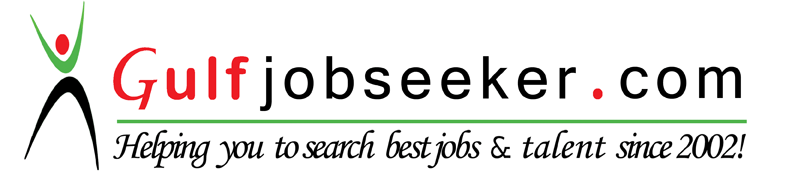 June’ 15 to March 16 with   (Mumbai)as Principal Consultant.Managing twenty five, 2 and 3 star Hotel’s Wi-Fi Guest Internet service and presales Support.Projects Designing, implementation and Operations. Execution of Wi-Fi projects for Hotels and Hospitals.July’12 to June’ 15 with Apodis Hotels and Resorts Ltd, (Mumbai) as Head – IT.Managing the IT and telecommunication Systems at the corporate office as well as Hotel IT infrastructure Projects.Designing, planning and execution of 4 Hotels IT and Electrical Low voltage systems, security systems at different locations. Tender preparation, vendor negotiations and contracts awarding for all the company associated and owned Brands i.e Tune Hotels and Mango Hotels.Co-ordination of entire warm shell project at Haryana for execution and commissioning of the entire 106 rooms Hotel project as project co-ordinator.Commissioning two IT and ELV infrastructure projects of 100 and 64 room budget category hotel as per respective brand standards.Implementation of Property Management System’s software at Tune, Ahmedabad.Feb’04 to July’12 with K. Raheja Constructions, (Mumbai) as Group Assistant IT Manager.IT In-Charge of 5 star Hotels, elite class Malls, 3 stare Club, large Collage and serviced apartment, IT hardware, Software, networking and Wi-Fi requirements of the 9 different units at different locations.Managed and set day to day IT processes, helping IT Managers achieve their goals.In 3 Months redone the data, voice, In Building Solution, cat6 and Radio Frequency cabling of the entire mall.Value added a good sum of Rs50,000 on company telecommunication monthly cost.Co-ordinated and commissioned Interface between Internet Gateway and Hotel Property.May’03 - Dec’03 with Anwal United Trading Co. (Riyadh, Saudi Arabia) as Systems Administrator.Administration of 2 Windows 2000 Servers in the network of 60 Desktop PC’s.Installation and maintenance of McAfee Antivirus Orchestrator software. Managing network with HP Procurve Modular Switch, Cisco router and Firewall. CAT6 Structured cabling project for the company’s new office. Promoted to IT Project Manager for handling an Enterprise Resource Planning project.Nov’96 – May’03 with K. Raheja Constructions, (Mumbai) as Systems Engineer.Multiple Networks management at different Hotel unit’s and Branch office’s with over 200 PC’s including 5 Microsoft based Servers.Installation and maintenance of Network Operating Systems – Windows NT 4 and 2000, Novell Netware 3.11-4.11, Red Hat Linux 7.0. RDBMS – Oracle Workgroup 7.1, Oracle 8i, Oracle 9i, MS SQL Server’s/Clients and IBM WebsphèreMaintenance, troubleshooting and repairs of servers, desktop PC’s, laptops, printers and PC peripherals.Migration of Network Operating System of all units and Head-office from Novell Netware to Microsoft Network Operating system successfully.Upgradation of Networks of many Hotel units for better connectivity speed and performances.Repairs of Laptops, Laser printer and other Peripheral devices.